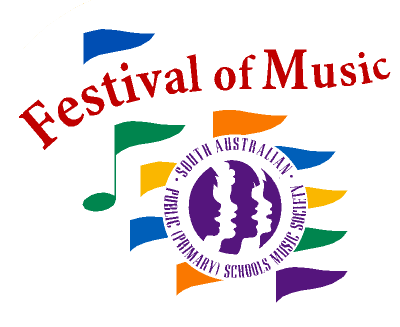 PLEASE COMPLETE THE CHECKLIST AND RETURN THE FOLLOWING ITEMS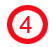 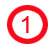 IN ORDER FROM PAGES           to (Please do not include the information pages)Please attach your remittance advice to the front of the paperwork.Email all paperwork to office.psmf799@schools.sa.edu.au	EFT payment:Account Name: 	SAPPS Music SocietyBSB:		     	065 141Account No		1027 2582Reference:		Affil Your School Name eg. (AffilBelair)	PAGE	Affiliation Details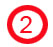 	PAGE	Affiliation OrderAffiliate by 20 November 2020 and pay the earlybird rate of $780.00Affiliate after 20 November 2020 and pay $880.00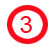 	PAGE	Affiliation Agreement
		- signed by Choir Teacher/Support and Principal	PAGE	HPI Data (if required)
		- signed by PrincipalIf your Choir Teacher/Support Staff for 2021 is not yet known, you may leave these fields (on Page 1 Affiliation Details) blank.  Please ensure they are made aware of their responsibility to attend Conferences (as per your agreement) once appointed.Please note that your affiliation will not be processed until all signatures, initials and correct payment are received. Based on your August 2020 Year 4-6 Census of                 you are eligible for up to                 students for Festival Theatre selection.  Please insert details from the Affiliates Allocations & Charges table into the two boxes above.I will take up the full entitlement offer		 Yes	No
I will choose a reduced allocation		 Yes	No
If choosing a reduced allocation, please adjust your participation cost on Page 2.For any enquiries, please email Kristin on office.psmf799@schools.sa.edu.auSchool:________________________Purchase of these materials is an undertaking to abide by copyright restrictions.
No affiliation will be processed without payment. Late affiliations will be placed on a waiting list and no guarantees can be given after the due date.Due date 20/11/20 (Friday Week 6, Term 4).In the interests of equity, the Music Society applies an allocation process for schools wishing to participate in the concert series. Student allocation for the Festival Theatre concert is based on school enrolments Years 4-6 as per August 2020 census.	Earlybird deadline is Friday 20th November 2020. Affiliations are accepted on a first-in basis. Late applications will attract an additional fee (see accompanying School Allocations, Affiliation and Participation table) and be queued then placed against remaining vacancies or cancellations.If you are not sure whether you will have a Choir Teacher for 2021, we suggest you affiliate on the assumption that a Choir Teacher will be sourced from your staff or through the PSMF.   That way you can take advantage of the earlybird special.  Schools can withdraw on or before the end of Week 2, Term 1, 2021, and receive a full refund.  Any withdrawals after that time may receive a refund at the discretion of the Society less an administration fee of $80.00.	If you have significantly more students than your allocation, you may request an additional unit (or part thereof) along with your affiliation.  Spare allocations will be offered to schools at the discretion of the PSMF Director of Music.  		Schools must prepare their choir with half sopranos and half altos, however all schools with an allocation of a Quarter Row (8 students) will be contacted regarding choice of parts and the order may be adjusted as a result.	While the school may use Festival teaching materials for children of varying year levels, final selection for the Festival is offered to students from Years 5-7 only.	Schools are required to allocate one person to provide support during the concert series. This may involve duty of care roles or tasks to assist at the Festival Theatre.  This concert occurs after hours and can be counted towards PD hours.	Curriculum teaching materials which have been written around the 2021 repertoire will be available in February 2021.Please mark these dates on your calendar/whiteboard.Conference One:	Thursday 4th February 2021, 8:30-4:00pm & Friday 5th February 2021, 8:20-3:00pmChristian Family Centre, Seaton, 185 Frederick Road, Seaton
All schools affiliated with the Adelaide Festival must be represented. 
Conference Two:	Friday 7th May 2020, 8:30am-3:30pm
Christian Family Centre, Seaton, 185 Frederick Road, Seaton	All schools affiliated with the Adelaide Festival must be represented.
Remote schools may negotiate their non-attendance with the PSMF.
Offsite Rehearsals: Tuesday 17th - Tuesday 24th August 2021 (Weeks 5 and 6)
Festival Concert Series: Wednesday 8th - Saturday 18th September 2021 (Weeks 8 and 9)If you would like to send staff other than your Choir Teacher and Accompanist to conferences, please contact us in advance for catering purposes. You will receive a separate invoice after the conference – please do not add the charge to your affiliation payment.  Fees for extra personnel are as follows:* All charges attract 10% GST

SA PUBLIC (PRIMARY) SCHOOLS MUSIC SOCIETY INC.
School: ________________________Please read, sign, photocopy for your records, and then return the original with your affiliation form and payment.School ResponsibilitiesInitiate Affiliation (becomes active upon payment of the scheduled fees).Ensure students attend Offsite and Festival Theatre rehearsals. (Country schools may negotiate exemption from Off-site rehearsals due to distance.)Provide appropriate rehearsal facilities and teaching equipment (well-tuned piano and access to internet). Observe WHS requirements.Provide budget for HPI payments (when the allocated hours run out) and transport to cluster (where required) and both Offsite & Theatre rehearsals.Provide information, permissions and data collections as sought by the Society.Ensure the Choir Teacher and, where possible, the accompanist, attend both conferences.Where the school has an HPI as Choir Teacher, provide a support staff member to supervise lessons and handle administration as per their role statement (see Festival of Music, Teacher Page, Role Statements, Policies & Procedures).Nominate at least one day on the weekend and three other dates that your school will be available to perform during the Festival season.Provide assistance at a concert other than your own during the Festival season. (Schools outside the Goolwa, Murray Bridge and Gawler boundary are exempt.)Ensure choir makes itself available for a learning cluster with neighbouring schools, in Term 1. (Schools outside the Goolwa, Murray Bridge and Gawler boundary are exempt.)Ensure that any staff who work with/accompany students to Offsite and Theatre have a current DCSI or Working with Children Check.Music Society responsibilitiesProvide advice and support in the preparation of choirs and their presentation for the Festival.Negotiate with the Department for the provision of Hourly Paid Instructors (for teachers/accompanists) where the school does not have their own on staff. This cannot be guaranteed.Develop and provide curriculum materials and resources.Hold the right to determine Festival Concert participation based on behaviour, word knowledge, enthusiasm, musicality and presentation.Your signatures below indicate your acceptance of all the conditions above:Hourly Paid Instructors 2021Schools can access HPI teachers/accompanists (if a suitable HPI is available) on paying a processing fee of $200 (+GST). In 2021 the allocation is 17 hours for HPI Choir Teachers and 15 hours for HPI Accompanists. There is a limit of one Department-paid HPI per school.Most schools need extra hours to fully prepare their choirs. The additional HPI hours need to be budgeted at the school level to be accessed when the allocated hours are used, after which HPIs make a direct claim to the school. Pay rates are HPI Choir Teacher $89.30 per hour and HPI Accompanist $73.45 per hour as of 1st May, 2020.The HPI will be paid in one of the following ways:where a school has been appointed an HPI Accompanist, payment will be made by the Department.where a school has been appointed an HPI Choir Teacher, payment will be made by the Department.where a school has been appointed both an Accompanist and a Choir Teacher, payment is made for the former by the Department and the latter will invoice your school directly.HPI Choir Teachers are required to attend both training conferences and HPI Accompanists are required to attend Conference 1 to enable them to deliver the program to your students. Consideration needs to be given to paying them from the school budget and, if requested, a reasonable fee for attendance must be negotiated between the Principal and the HPI prior to Conferences 1 and 2.As per the Agreement, you are required to nominate a registered teacher who will be the support/contact person sitting-in on all lessons taken by an HPI Choir Teacher. This person is responsible for ALL choir matters beyond the teaching component including behaviour management, ordering materials, attendance at clusters and rehearsals, promoting and supporting additional student opportunities, notices and communication within the school community.If your Choir Support is a School Support Officer, a registered teacher must be present at all on- and off-site rehearsals.Your HPI is there to work with your choir.  All other tasks are the duty of the Choir Support staff member in your school.All HPI accompanists are supplied with a set of sheet music from the PSMF. Further sets can be purchased for $80.00 (+GST) per set.It is important that well maintained equipment as well as on-going support be offered to HPI Choir Teachers and Accompanists who work at your school.  Principals and Choir Teachers should meet with their HPI on their first visit and establish the conditions for a successful supportive relationship and induct them to your school.All HPIs assigned by the PSMF will have current DSCI Child-related Employment Screening or Working with Children check and Response to Abuse and Neglect training.

SA PUBLIC (PRIMARY) SCHOOLS MUSIC SOCIETY INC.
School:________________________CONFIDENTIAL - PLEASE COMPLETE WHERE APPLICABLE
If intending to use a Department-paid HPI, refer to Page 2 to add $200 Processing Fee.
If seeking to change to an HPI already known to the PSMF, do you have someone in mind?Name: _________________________________________________________________________________If suggesting a new HPI not already known to the PSMF, give details. Approval will be subject to audition.Name: _____________________________________________ ID No: _     ______________ ____________Email: _____________________________________________  Phone: _____________________________Name of Choir Support Staff who will be sitting in and providing liaison to support HPI Choir Teacher:Name: _________________________________________________________________________________Email: _____________________________________________  Mobile: _____________________________Your signature indicates you have provided information to the best of your knowledge at this time including your assessment that no suitably proficient staff member is likely to be available to teach the choir.Festival of Music 2021 - Adelaide AffiliationPlease type or print neatly.Festival of Music 2021 - Adelaide AffiliationPlease type or print neatly.School NameAddressSuburb & PostcodeChoir Teacher / HPI Name							□ unknownSchool EmailHome EmailMobilePrincipal NameEmailMobileStaff Support Name							□ unknownEmailMobileSchool PhoneSchool FaxChoir RehearsalDay:                                Time:                              □ unknownItemItemQty$TotalAffiliation Fee(please check details from School Allocations, Affiliation and Participation table)Affiliation Fee(please check details from School Allocations, Affiliation and Participation table)Fee to Participate in Adelaide Festival Series (based on no. of students)8 = $70.00      /      16 = $140      /      32 = $280      /      48 = $420      /      64 = $560  Fee to Participate in Adelaide Festival Series (based on no. of students)8 = $70.00      /      16 = $140      /      32 = $280      /      48 = $420      /      64 = $560  HPI Processing Fee @ $200 – if required please complete page 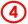 17 hours HPI Choir Teacher or 15 hours HPI Accompanist paid for by departmentHPI Processing Fee @ $200 – if required please complete page 17 hours HPI Choir Teacher or 15 hours HPI Accompanist paid for by departmentPiano Accompaniments @ $80 setOnly if you wish to buy an additional set – your HPI accompanist has their ownPiano Accompaniments @ $80 setOnly if you wish to buy an additional set – your HPI accompanist has their ownStudent Learning Materials include a Songbook and access to the PSMF Learning Portaland Festival of Music AppPlease order a minimum number of materials to avoid additional processing fees.Student Learning Materials include a Songbook and access to the PSMF Learning Portaland Festival of Music AppPlease order a minimum number of materials to avoid additional processing fees.Student Learning Materials include a Songbook and access to the PSMF Learning Portaland Festival of Music AppPlease order a minimum number of materials to avoid additional processing fees.Student Learning Materials include a Songbook and access to the PSMF Learning Portaland Festival of Music AppPlease order a minimum number of materials to avoid additional processing fees.Student Learning Materials @ $20Student Learning Materials @ $20Performance and Backing Double CD @ $20Performance and Backing Double CD @ $20EFT PaymentAccount Name: 	SAPPS Music SocietyBSB:		     	065 141Account No		10272582Reference:		AffilSchool (eg. AffilBelair)Please email remittance and affiliation paperwork to office.psmf799@schools.sa.edu.auSUB-TOTALSUB-TOTAL$EFT PaymentAccount Name: 	SAPPS Music SocietyBSB:		     	065 141Account No		10272582Reference:		AffilSchool (eg. AffilBelair)Please email remittance and affiliation paperwork to office.psmf799@schools.sa.edu.auADD 10% GSTADD 10% GST$EFT PaymentAccount Name: 	SAPPS Music SocietyBSB:		     	065 141Account No		10272582Reference:		AffilSchool (eg. AffilBelair)Please email remittance and affiliation paperwork to office.psmf799@schools.sa.edu.auTOTALTOTAL$PSMF Office Use OnlyPSMF Office Use OnlyPSMF Office Use OnlyPayment ReceivedEntered in DatabasePacked and SentDayCharge*Conference 1 – Thursday 4th February – Friday 5th February$380.00Conference 2 – Friday 7th May$200.00Choir Teacher/Support Name:Signed:Date:Principal’s Name:Signed:Date:Principal’s Name:Signed:Date: